School-Based Vision Screening for Students in Public SchoolsUpdates to the Utah Administrative Rule R384-201 requires that Tier 2 vision screenings are completed for all students who are referred for special education evaluation when a Specific Learning Disability is suspected.Procedures for Students Being Referred for Special Education (only required if Specific Learning Disability is being considered)The special education teacher will provide a copy of the Vision Symptoms Questionnaire to a general education teacher that has current knowledge about the student’s performance.  For secondary schools, the English Language Arts teacher is recommended.The general education teacher will complete the Vision Symptoms Questionnaire and return the document to the special education teacher.The special education teacher will submit a completed copy of the Vision Symptoms Questionnaire to the school assigned district nurse via email.The district nurse will complete the Tier 2 Vision Screening and share the results with the special education teacher.If a vision referral is needed due to Tier 2 vision screening results, the district nurse will send the vision referral letter home to parents/guardians.The district nurse will be responsible for entering vision screening results into Skyward.To access a copy of the Vision Screening QuestionnaireOn the Canyons District website, select departments and go to Responsive Services.From the Responsive Services webpage, select Support Areas and then select Nursing Services.Select the Vision Screening Questionnaire located at the bottom of the page in the Forms & Health Information section.Google Docs will ask if you would like to create a copy.  Select yes.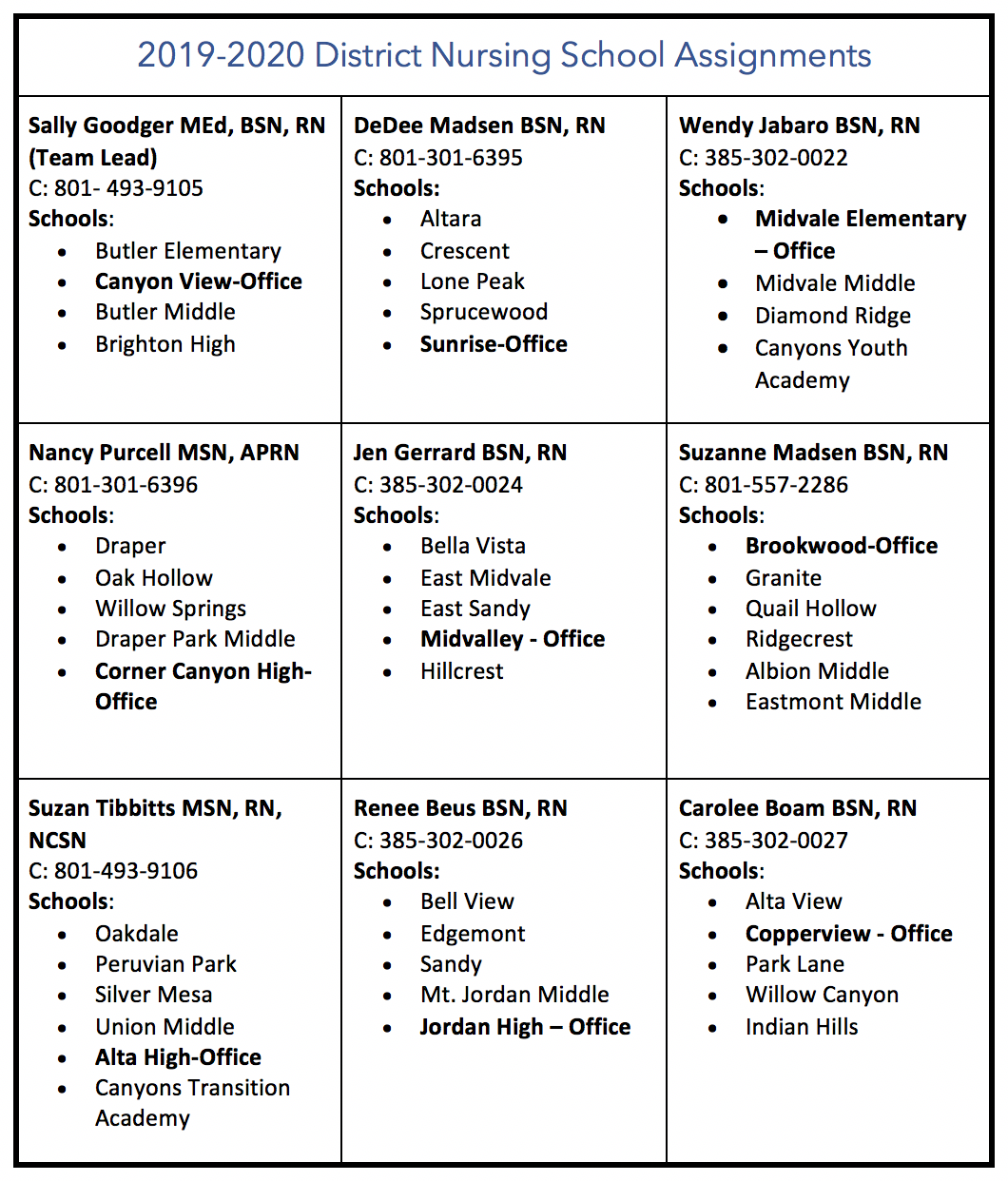 EXAMPLE Vision Symptoms Questionnaire To download a copy of the questionnaire, go to the Nursing Services webpage found on the Responsive Services website.Adapted from Utah Department of Health in accordance with UCA 53G-9-404Please return completed form to the assigned district nurse for tier 2 evaluation and possible referral to an eye care professional.Student NameReferral DateReferral DateReferral DateReferral DateSchoolGradeTeacherTeacherTeacherName and Title of Person Completing the FormName and Title of Person Completing the FormName and Title of Person Completing the FormDoes the student wear glasses?Does the student wear glasses? yes      no yes      no yes      no yes      no yes      no yes      no yes      no yes      no yes      no yes      noTeachers are required to complete this form if a student is being referred for special education services related to a specific learning disability. Parents may also complete this form if there is a vision concern. If answer is ‘yes’ to any areas below, please provide you may be aware of in the comment section(s).Teachers are required to complete this form if a student is being referred for special education services related to a specific learning disability. Parents may also complete this form if there is a vision concern. If answer is ‘yes’ to any areas below, please provide you may be aware of in the comment section(s).Teachers are required to complete this form if a student is being referred for special education services related to a specific learning disability. Parents may also complete this form if there is a vision concern. If answer is ‘yes’ to any areas below, please provide you may be aware of in the comment section(s).Teachers are required to complete this form if a student is being referred for special education services related to a specific learning disability. Parents may also complete this form if there is a vision concern. If answer is ‘yes’ to any areas below, please provide you may be aware of in the comment section(s).Teachers are required to complete this form if a student is being referred for special education services related to a specific learning disability. Parents may also complete this form if there is a vision concern. If answer is ‘yes’ to any areas below, please provide you may be aware of in the comment section(s).Teachers are required to complete this form if a student is being referred for special education services related to a specific learning disability. Parents may also complete this form if there is a vision concern. If answer is ‘yes’ to any areas below, please provide you may be aware of in the comment section(s).Teachers are required to complete this form if a student is being referred for special education services related to a specific learning disability. Parents may also complete this form if there is a vision concern. If answer is ‘yes’ to any areas below, please provide you may be aware of in the comment section(s).Teachers are required to complete this form if a student is being referred for special education services related to a specific learning disability. Parents may also complete this form if there is a vision concern. If answer is ‘yes’ to any areas below, please provide you may be aware of in the comment section(s).Teachers are required to complete this form if a student is being referred for special education services related to a specific learning disability. Parents may also complete this form if there is a vision concern. If answer is ‘yes’ to any areas below, please provide you may be aware of in the comment section(s).Teachers are required to complete this form if a student is being referred for special education services related to a specific learning disability. Parents may also complete this form if there is a vision concern. If answer is ‘yes’ to any areas below, please provide you may be aware of in the comment section(s).Teachers are required to complete this form if a student is being referred for special education services related to a specific learning disability. Parents may also complete this form if there is a vision concern. If answer is ‘yes’ to any areas below, please provide you may be aware of in the comment section(s).Teachers are required to complete this form if a student is being referred for special education services related to a specific learning disability. Parents may also complete this form if there is a vision concern. If answer is ‘yes’ to any areas below, please provide you may be aware of in the comment section(s).YesYesNoAdditional CommentsAdditional CommentsAdditional CommentsAs a teacher or parent are you concerned with this student’s vision? As a teacher or parent are you concerned with this student’s vision? As a teacher or parent are you concerned with this student’s vision? As a teacher or parent are you concerned with this student’s vision? As a teacher or parent are you concerned with this student’s vision? As a teacher or parent are you concerned with this student’s vision? Appearance SymptomsAppearance SymptomsAppearance SymptomsAppearance SymptomsAppearance SymptomsAppearance SymptomsAppearance SymptomsAppearance SymptomsAppearance SymptomsAppearance SymptomsAppearance SymptomsAppearance SymptomsTilts head, squints, closes or covers one eye when readingTilts head, squints, closes or covers one eye when readingTilts head, squints, closes or covers one eye when readingTilts head, squints, closes or covers one eye when readingTilts head, squints, closes or covers one eye when readingTilts head, squints, closes or covers one eye when readingGaze issues, eyes turn in or out, crossed eyes, eyes wanderGaze issues, eyes turn in or out, crossed eyes, eyes wanderGaze issues, eyes turn in or out, crossed eyes, eyes wanderGaze issues, eyes turn in or out, crossed eyes, eyes wanderGaze issues, eyes turn in or out, crossed eyes, eyes wanderGaze issues, eyes turn in or out, crossed eyes, eyes wanderDifferent size pupils or eyesDifferent size pupils or eyesDifferent size pupils or eyesDifferent size pupils or eyesDifferent size pupils or eyesDifferent size pupils or eyesWatery eyes, eyes appear hazy or cloudedWatery eyes, eyes appear hazy or cloudedWatery eyes, eyes appear hazy or cloudedWatery eyes, eyes appear hazy or cloudedWatery eyes, eyes appear hazy or cloudedWatery eyes, eyes appear hazy or cloudedComplaints (Student Statements) Symptoms (please specify student complaints in comments section)Complaints (Student Statements) Symptoms (please specify student complaints in comments section)Complaints (Student Statements) Symptoms (please specify student complaints in comments section)Complaints (Student Statements) Symptoms (please specify student complaints in comments section)Complaints (Student Statements) Symptoms (please specify student complaints in comments section)Complaints (Student Statements) Symptoms (please specify student complaints in comments section)Complaints (Student Statements) Symptoms (please specify student complaints in comments section)Complaints (Student Statements) Symptoms (please specify student complaints in comments section)Complaints (Student Statements) Symptoms (please specify student complaints in comments section)Complaints (Student Statements) Symptoms (please specify student complaints in comments section)Complaints (Student Statements) Symptoms (please specify student complaints in comments section)Complaints (Student Statements) Symptoms (please specify student complaints in comments section)Words float, move, or jump around when readingWords float, move, or jump around when readingWords float, move, or jump around when readingWords float, move, or jump around when readingWords float, move, or jump around when readingWords float, move, or jump around when readingComplains of headaches, dizziness, or nausea when readingComplains of headaches, dizziness, or nausea when readingComplains of headaches, dizziness, or nausea when readingComplains of headaches, dizziness, or nausea when readingComplains of headaches, dizziness, or nausea when readingComplains of headaches, dizziness, or nausea when readingComplains of itching, burning, or scratchy eyes Complains of itching, burning, or scratchy eyes Complains of itching, burning, or scratchy eyes Complains of itching, burning, or scratchy eyes Complains of itching, burning, or scratchy eyes Complains of itching, burning, or scratchy eyes Complains of blurred or double vision, unusual sensitivity to light, or difficulty seeingComplains of blurred or double vision, unusual sensitivity to light, or difficulty seeingComplains of blurred or double vision, unusual sensitivity to light, or difficulty seeingComplains of blurred or double vision, unusual sensitivity to light, or difficulty seeingComplains of blurred or double vision, unusual sensitivity to light, or difficulty seeingComplains of blurred or double vision, unusual sensitivity to light, or difficulty seeingBehavior SymptomsBehavior SymptomsBehavior SymptomsBehavior SymptomsBehavior SymptomsBehavior SymptomsBehavior SymptomsBehavior SymptomsBehavior SymptomsBehavior SymptomsBehavior SymptomsBehavior SymptomsLoses place when readingLoses place when readingLoses place when readingLoses place when readingLoses place when readingLoses place when readingSkips over or leaves out small words when readingSkips over or leaves out small words when readingSkips over or leaves out small words when readingSkips over or leaves out small words when readingSkips over or leaves out small words when readingSkips over or leaves out small words when readingWrites uphill or downhill; difficulty writing in a straight lineWrites uphill or downhill; difficulty writing in a straight lineWrites uphill or downhill; difficulty writing in a straight lineWrites uphill or downhill; difficulty writing in a straight lineWrites uphill or downhill; difficulty writing in a straight lineWrites uphill or downhill; difficulty writing in a straight lineHas difficulty copying from the boardHas difficulty copying from the boardHas difficulty copying from the boardHas difficulty copying from the boardHas difficulty copying from the boardHas difficulty copying from the boardAvoids near work, such as reading and writingAvoids near work, such as reading and writingAvoids near work, such as reading and writingAvoids near work, such as reading and writingAvoids near work, such as reading and writingAvoids near work, such as reading and writingHas difficulty lining up numbers when doing mathHas difficulty lining up numbers when doing mathHas difficulty lining up numbers when doing mathHas difficulty lining up numbers when doing mathHas difficulty lining up numbers when doing mathHas difficulty lining up numbers when doing mathHas difficulty finishing assignments on timeHas difficulty finishing assignments on timeHas difficulty finishing assignments on timeHas difficulty finishing assignments on timeHas difficulty finishing assignments on timeHas difficulty finishing assignments on timeHolds books too close; leans too close to a computer screenHolds books too close; leans too close to a computer screenHolds books too close; leans too close to a computer screenHolds books too close; leans too close to a computer screenHolds books too close; leans too close to a computer screenHolds books too close; leans too close to a computer screenClumsy; bumps into things; knocks things overClumsy; bumps into things; knocks things overClumsy; bumps into things; knocks things overClumsy; bumps into things; knocks things overClumsy; bumps into things; knocks things overClumsy; bumps into things; knocks things overOther Vision ConcernsOther Vision ConcernsOther Vision ConcernsOther Vision ConcernsOther Vision ConcernsOther Vision ConcernsOther Vision ConcernsOther Vision ConcernsOther Vision ConcernsOther Vision ConcernsOther Vision ConcernsOther Vision ConcernsFOR SCHOOL NURSE USE ONLYAny parent or teacher concern and/or any ‘yes’ answers should be evaluated by the school nurse to determine if tier 2 screening or referral to an eye care professional is necessary. School nurse should use their professional nursing judgement in determining whether the student receives a tier 2 vision screening and/or is referred to an eye care professional, regardless of the answers.FOR SCHOOL NURSE USE ONLYAny parent or teacher concern and/or any ‘yes’ answers should be evaluated by the school nurse to determine if tier 2 screening or referral to an eye care professional is necessary. School nurse should use their professional nursing judgement in determining whether the student receives a tier 2 vision screening and/or is referred to an eye care professional, regardless of the answers.FOR SCHOOL NURSE USE ONLYAny parent or teacher concern and/or any ‘yes’ answers should be evaluated by the school nurse to determine if tier 2 screening or referral to an eye care professional is necessary. School nurse should use their professional nursing judgement in determining whether the student receives a tier 2 vision screening and/or is referred to an eye care professional, regardless of the answers.FOR SCHOOL NURSE USE ONLYAny parent or teacher concern and/or any ‘yes’ answers should be evaluated by the school nurse to determine if tier 2 screening or referral to an eye care professional is necessary. School nurse should use their professional nursing judgement in determining whether the student receives a tier 2 vision screening and/or is referred to an eye care professional, regardless of the answers.FOR SCHOOL NURSE USE ONLYAny parent or teacher concern and/or any ‘yes’ answers should be evaluated by the school nurse to determine if tier 2 screening or referral to an eye care professional is necessary. School nurse should use their professional nursing judgement in determining whether the student receives a tier 2 vision screening and/or is referred to an eye care professional, regardless of the answers.FOR SCHOOL NURSE USE ONLYAny parent or teacher concern and/or any ‘yes’ answers should be evaluated by the school nurse to determine if tier 2 screening or referral to an eye care professional is necessary. School nurse should use their professional nursing judgement in determining whether the student receives a tier 2 vision screening and/or is referred to an eye care professional, regardless of the answers.Distance Vision ScreenedDistance Vision Screened pass         fail pass         fail pass         fail pass         failNear Vision ScreenedNear Vision Screened pass         fail pass         fail pass         fail pass         failEye Focusing or Tracking ScreenedEye Focusing or Tracking Screened Yes           No   If yes:  pass      failIf yes:  pass      failIf yes:  pass      failConvergence ScreenedConvergence Screened Yes           No   If yes:  pass      failIf yes:  pass      failIf yes:  pass      failReferred to eye care professionalReferred to eye care professional Yes           No   DateDateAdditional NotesAdditional NotesAdditional NotesAdditional NotesAdditional NotesAdditional NotesSchool Nurse NameSchool Nurse SignatureSchool Nurse SignatureSchool Nurse SignatureSchool Nurse SignatureDate      Date      